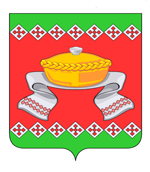 РОССИЙСКАЯ  ФЕДЕРАЦИЯОРЛОВСКАЯ   ОБЛАСТЬАДМИНИСТРАЦИЯ   СОСКОВСКОГО   РАЙОНАПОСТАНОВЛЕНИЕ   с. СосковоСогласно Указу Губернатора Орловской области от 28. 09. 2018 г. № 610    «О структуре исполнительных органов государственной власти Орловской области», Администрация Сосковского районаПОСТАНОВЛЯЕТ:     1. Внести в Постановление Администрации Сосковского района                            от 31 декабря 2015 года № 293 «Об утверждении административного регламента 
взаимодействия администрации Сосковского района Орловской области                      с Управлением государственной жилищной инспекции Орловской области           при осуществлении муниципального жилищного контроля» (далее – административный регламент), следующие изменения, заменив в наименовании и тексте Постановления, а также в наименовании и далее по тексту административного регламента,  слова «управление государственной жилищной инспекции Орловской области» в соответствующем падеже, на слова «управление государственной жилищной инспекции Департамента надзорной и контрольной деятельности Орловской области» в соответствующем падеже.	2. Настоящее постановление опубликовать в «Информационном Вестнике Сосковского района» и разместить на официальном сайте Администрации Сосковского района.	3. Контроль за исполнением данного постановления оставляю за собой.Глава района                                                                                                Р. М. Силкин«01»апреля2019 г. №44О внесении изменений                                   в Постановление Администрации Сосковского района от 31 декабря 2015 года № 293 «Об утверждении административного регламента 
взаимодействия администрации Сосковского района Орловской области с Управлением государственной жилищной инспекции
Орловской области при осуществлении муниципального жилищного контроля»